3GPP TR 38.833 V0.1.0 (2021-09)Technical Report3rd Generation Partnership Project;Technical Specification Group Radio Access Networks;Further enhancement on NR demodulation performance	 (Release 17)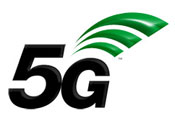 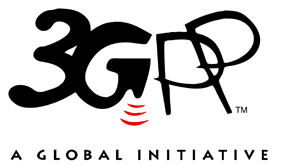 The present document has been developed within the 3rd Generation Partnership Project (3GPP TM) and may be further elaborated for the purposes of 3GPP.
The present document has not been subject to any approval process by the 3GPP Organizational Partners and shall not be implemented.
This Report is provided for future development work within 3GPP only. The Organizational Partners accept no liability for any use of this Specification.
Specifications and Reports for implementation of the 3GPP TM system should be obtained via the 3GPP Organizational Partners' Publications Offices.3GPPPostal address3GPP support office address650 Route des Lucioles - Sophia AntipolisValbonne - FRANCETel.: +33 4 92 94 42 00 Fax: +33 4 93 65 47 16Internethttp://www.3gpp.orgCopyright NotificationNo part may be reproduced except as authorized by written permission.
The copyright and the foregoing restriction extend to reproduction in all media.© 2019, 3GPP Organizational Partners (ARIB, ATIS, CCSA, ETSI, TSDSI, TTA, TTC).All rights reserved.UMTS™ is a Trade Mark of ETSI registered for the benefit of its members3GPP™ is a Trade Mark of ETSI registered for the benefit of its Members and of the 3GPP Organizational Partners
LTE™ is a Trade Mark of ETSI registered for the benefit of its Members and of the 3GPP Organizational PartnersGSM® and the GSM logo are registered and owned by the GSM AssociationContentsForeword	41	Scope	62	References	63	Definitions, symbols and abbreviations	73.1	Terms	73.2	Symbols	73.3	Abbreviations	74	Inter-user interference suppression for MU-MIMO	74.1	Scenario and interference modelling	74.2	Receiver structure	74.3	Link performance characterization	74.3.1	Parameters for link level evaluation	74.3.2	Link level simulation results	74.3.3	Summary of link level evaluation	85	LTE CRS interference handling for NR UE	85.1	Scenario and interference modelling	85.1.1	Scenario	85.1.2	LTE interference model	85.2	Receiver structure	95.2.1	General	95.2.2	Reference receiver of LTE-CRS interference mitigation	95.2.3	LTE cell configuration detection	105.3	Link performance characterization	105.3.1	Parameters for link level evaluation	105.3.1.1	General	105.3.1.2	Serving cell PDSCH parameters	105.3.1.3	Interference cell parameters	115.3.1.4	Summary of simulation cases	125.3.2	Link level simulation results	125.3.2.1	General	125.3.2.2	NR UE PDSCH performance for Scenario 1	135.3.2.3	NR UE PDSCH performance for Scenario 2	135.3.2.4	LTE UE performance	145.3.3	Summary of link level evaluation	156	Conclusions	15Annex A: Change history	17ForewordThis Technical Report has been produced by the 3rd Generation Partnership Project (3GPP).The contents of the present document are subject to continuing work within the TSG and may change following formal TSG approval. Should the TSG modify the contents of the present document, it will be re-released by the TSG with an identifying change of release date and an increase in version number as follows:Version x.y.zwhere:x	the first digit:1	presented to TSG for information;2	presented to TSG for approval;3	or greater indicates TSG approved document under change control.y	the second digit is incremented for all changes of substance, i.e. technical enhancements, corrections, updates, etc.z	the third digit is incremented when editorial only changes have been incorporated in the document.In the present document, modal verbs have the following meanings:shall		indicates a mandatory requirement to do somethingshall not	indicates an interdiction (prohibition) to do somethingThe constructions "shall" and "shall not" are confined to the context of normative provisions, and do not appear in Technical Reports.The constructions "must" and "must not" are not used as substitutes for "shall" and "shall not". Their use is avoided insofar as possible, and they are not used in a normative context except in a direct citation from an external, referenced, non-3GPP document, or so as to maintain continuity of style when extending or modifying the provisions of such a referenced document.should		indicates a recommendation to do somethingshould not	indicates a recommendation not to do somethingmay		indicates permission to do somethingneed not	indicates permission not to do somethingThe construction "may not" is ambiguous and is not used in normative elements. The unambiguous constructions "might not" or "shall not" are used instead, depending upon the meaning intended.can		indicates that something is possiblecannot		indicates that something is impossibleThe constructions "can" and "cannot" are not substitutes for "may" and "need not".will		indicates that something is certain or expected to happen as a result of action taken by an agency the behaviour of which is outside the scope of the present documentwill not		indicates that something is certain or expected not to happen as a result of action taken by an agency the behaviour of which is outside the scope of the present documentmight	indicates a likelihood that something will happen as a result of action taken by some agency the behaviour of which is outside the scope of the present documentmight not	indicates a likelihood that something will not happen as a result of action taken by some agency the behaviour of which is outside the scope of the present documentIn addition:is	(or any other verb in the indicative mood) indicates a statement of factis not	(or any other negative verb in the indicative mood) indicates a statement of factThe constructions "is" and "is not" do not indicate requirements.1	ScopeThe present technical report documents the Phase I study outcome on inter-user interference suppression for NR MU-MIMO and techniques to cope with LTE CRS interference for NR UE, with the detailed objectives as follows:MMSE-IRC receiver for suppressing intra-cell inter-user interferencePhase I: Evaluate the performance under practical MU-MIMO interference profile for the candidate reference receiver.Identify practical MU-MIMO interference modelling methodology Reference receiver: MMSE-IRC receiver. Use the DMRS-based  interference covariance estimation method as a starting pointPrioritize slot-based transmission scenarioPhase II: Define the requirements if needed based on the outcome of phase ITarget frequency: FR1Rx antenna number: 2Rx and 4Rx for FR1Evaluate techniques to cope with CRS interference in scenarios with overlapping spectrum for LTE and NRCandidate reference receiver to enable neighboring cell CRS-IMThe performance benefit of neighboring cell LTE CRS-IM over the existing rate matching solutions specified in Rel-15 and Rel-16 shall be evaluated.Feasibility of the considered solution regarding NR PDSCH processing timeline need to be checked.Priority will be given to solutions not having RAN1 specification impact.Synchronous network scenario is prioritized. As second priority, RAN4 could evaluate the feasibility and usefulness of the asynchronous network scenario and specify if feasible and useful.15 kHz SCS for NR is prioritized. RAN4 should evaluate the feasibility and usefulness of 30 kHz SCS for scenarios with LTE and NR deployed in neighboring BSs/areas and specify if feasible and useful.2	ReferencesThe following documents contain provisions which, through reference in this text, constitute provisions of the present document.-	References are either specific (identified by date of publication, edition number, version number, etc.) or non-specific.-	For a specific reference, subsequent revisions do not apply.-	For a non-specific reference, the latest version applies. In the case of a reference to a 3GPP document (including a GSM document), a non-specific reference implicitly refers to the latest version of that document in the same Release as the present document.[1]	3GPP TR 21.905: "Vocabulary for 3GPP Specifications".… <Text will be added>3	Definitions, symbols and abbreviations3.1	TermsFor the purposes of the present document, the terms given in 3GPP TR 21.905 [1] and the following apply. A term defined in the present document takes precedence over the definition of the same term, if any, in 3GPP TR 21.905 [1].Definition format (Normal)<defined term>: <definition>.example: text used to clarify abstract rules by applying them literally.3.2	SymbolsFor the purposes of the present document, the following symbols apply:Symbol format (EW)<symbol>	<Explanation>3.3	AbbreviationsFor the purposes of the present document, the abbreviations given in 3GPP TR 21.905 [1] and the following apply. An abbreviation defined in the present document takes precedence over the definition of the same abbreviation, if any, in 3GPP TR 21.905 [1].Abbreviation format (EW)<ABBREVIATION>	<Expansion>4	Inter-user interference suppression for MU-MIMO4.1	Scenario and interference modelling<Text will be added>4.2	Receiver structure<Text will be added>4.3	Link performance characterization4.3.1	Parameters for link level evaluation<Text will be added>4.3.2	Link level simulation results<Text will be added>4.3.3	Summary of link level evaluation<Text will be added>5	LTE CRS interference handling for NR UE5.1	Scenario and interference modelling5.1.1	ScenarioDynamic spectrum sharing (DSS) provides a very useful migration path from LTE to NR. To help faster 5G rollout, the network operators can deploy 5G using their existing LTE frequency bands and base stations dynamically share the resources based on the traffic load. As the time and frequency resources are shared between NR UE and LTE UE, the core requirement for DSS is that existing essential channels of LTE, such as CRS (cell-specific reference signal), should be still transmitted for backward compatibility. In DSS scenario (namely scenario 1), serving cell CRS rate matching is assumed to be configured for NR PDSCH, but the always-on CRS signals from interference cells will interfere NR UE. Another scenario with overlapping spectrum for LTE and NR is that LTE and NR are deployed in neighboring BSs/areas (namely scenario 2), when the refarming progress is different in different areas. In scenario 2, the CRS is not transmitted on the NR serving cell, and the CRS from neighboring LTE cell will cause interference to NR UE in the overlapping spectrum. To evaluate performance of different CRS interference handling schemes, the two scenarios with overlapping spectrum for LTE and NR are considered below in Figure 1.Scenario 1: Serving and interference cells are both operating in DSS (NR+LTE) modeScenario 2: Serving cell is operating in NR mode and interference cell is operating in LTE modeFigure 5.1.1-1. Scenarios for CRS interference in overlapping spectrum for LTE and NRFor the performance evaluation, 15 kHz SCS and synchronous network with 4 CRS ports are assumed in the first phase.5.1.2	LTE interference modelThis subclause provides interference modelling for each explicitly modelled LTE interfering cell in the simulation scenario. The interference modelling methodology and interference profiles from LTE CRS interference mitigation (CRS-IM) for homogenous deployments in [TR 36.863] are reused. INR-i (signal level of the i-th dominant interference over Noc) is used as the interference power measure, and two dominant interferers are explicitly modelled in the simulation.In each subframe, each interfering cell shall transmit randomly modulated data over the entire PDSCH region and the full transmission bandwidth according to the probabilities of occurrence. Transmitted physical channels shall include PSS, SSS and PBCH. Probabilities of occurrence of LTE PDSCH in each subframe are as specified in clause 5.3. If the probabilities of occurrence in each subframe are not specified in clause 5.3, as default, they are equal to 1.For each subframe and each CQI subband as defined in subclause 7.2 of [TS 36.213], a transmission rank shall be randomly determined independently from other CQI subbands as well as other interfering cells. Probabilities of occurrence of each possible transmission rank are as specified in clause 5.3.For each subframe and CQI subband, a precoding matrix for the number of layers  associated to the selected rank shall be selected randomly from Table 6.3.4.2.3-1 of [TS 36.211]. Note that codebook index 0 shall be excluded from random precoder selection when the number of layers is .Precoding for spatial multiplexing with CRS for the number of antenna ports in the simulation scenario shall be applied to 16QAM randomly modulated layer symbols, as specified in subclause 6.3.4.2.1 of [TS 36.211] with the selected precoding matrices for each subframe and each CQI subband.For unallocated REs in the control region, precoding for transmit diversity for the number of antenna ports in the simulation scenario shall be applied to QPSK randomly modulated layer symbols, as specified in subclause 6.3.4.3 of [TS 36.211]. The EPRE ratio for these REs shall be as defined for PDCCH in Annex C.3.2 of [TS 36.101].The EPRE ratio of LTE CRS of i-th dominant interferer to NR SSS of serving cell shall be defined as INR-i/SNR, where Noc is same for serving cell and all interfering cells.5.2	Receiver structure5.2.1	GeneralThe baseline reference receiver to evaluate the NR performance in scenarios with overlapping spectrum for LTE and NR is MMSE-IRC, which is used to define the minimum demodulation performance requirements in NR. For CRS interference handling, performance is evaluated with two categories of schemes:LTE CRS interference mitigation (CRS-IM)LTE CRS Rate matching (CRS-RM)5.2.2	Reference receiver of LTE-CRS interference mitigationFor dealing with neighboring LTE CRS interference, two candidate receiver types for CRS-IM are captured in this subclause, and the neighboring cell CRS-IM is used together with LMMSE-IRC for demodulating NR PDSCH. CRS interference cancellation (CRS-IC)Receiver may reconstruct neighboring LTE CRS interference based on detected neighboring LTE cell(s)’ channel estimation and cancel the interferenceMay have iteration for multiple strongest neighboring LTE interference cellsLog-likelihood ratio (LLR) weightingReceiver may estimate the power of neighboring LTE CRS interference and apply the weight to the estimated LLRs for REs which occupy with LTE CRS.In particular, the following CRS-IM receiver assumptions are used for the evaluation:Synchronization network deployment is assumed in the first phase. Single FFT processing for synchronized network.UEs are not restricted to mitigate more than 1 LTE cell’s interference, and this is left up to UE implementation.UE with LLR weighting shall meet NR PDSCH processing procedure time requirement defined in TS 38.214 clause 5.3.5.2.3	LTE cell configuration detectionThe performance analysis in the technical report is provided under assumption of with and without the knowledge of the interferer cell(s) CRS configuration. When the information of the dominant interferer cell CRS is not signaled to the UE by RRC signaling, the UE is expected to blindly detect the LTE cells and decode MIB for LTE cell configuration of the interference cells for LTE CRS-IM. Some UEs may not be capable of blindly detecting such information. 5.3	Link performance characterization5.3.1	Parameters for link level evaluation5.3.1.1	GeneralThe link-level simulation assumptions for serving cell PDSCH, interference cells and summary of simulation cases are provided in clause 5.3.1.2, 5.3.1.3 and 5.3.1.4 respectively. Note that these assumptions are used for the performance evaluation in the study phase, and the parameters for performance requirement definition will be discussed separately.5.3.1.2	Serving cell PDSCH parametersSimulation assumptions for serving cell PDSCH are captured in Table 5.3.1.2-1.Table 5.3.1.2-1: Simulation assumptions for NR serving cell PDSCH 5.3.1.3	Interference cell parametersSimulation assumptions for interference cell are captured in Table 5.3.1.3-1.Table 5.3.1.3-1: Simulation assumptions for interference cells parameters5.3.1.4	Summary of simulation casesSimulation results with assumptions listed in Table 5.3.1.2-1 and Table 5.3.1.3-1 for following cases listed in Table 5.3.1.4-1 are captured in clause 5.3.2. Table 5.3.1.4-1: Summary of simulation cases5.3.2	Link level simulation results5.3.2.1	GeneralIn this clause link level simulation results from different companies are collected for analysis on UE CRS interference handling for NR UE in scenario with overlapping spectrum for LTE and NR. The link level analysis of NR UE PDSCH performance is performed under assumptions from clause 5.3.1 and presented in clause 5.3.2.1 and 5.3.2.2. Also, this clause contains the analysis from different companies with impact of considered CRS interference handling schemes on LTE UE performance which is presented in clause 5.3.2.3.The details of NR UE PDSCH performance analysis are presented in the attached file ‘R4-2112151_ Simulation result collection for CRS interference handling’.5.3.2.2	NR UE PDSCH performance for Scenario 1This clause contains the summary of simulation results of link level analysis of NR UE performance for Scenario 1.Table 5.3.2.1-1 provides the summary of average simulation results from different companies with information about SNR points corresponding to 70% of maximum achievable throughput of Reference scheme. Table 5.3.2.1-2 provides the information about SNR performance difference of different schemes in comparison to Reference scheme for average simulation results.Table 5.3.2.1-1: Average SNR simulation results for Scenario 1Table 5.3.2.1-2: SNR performance difference for Scenario 15.3.2.3	NR UE PDSCH performance for Scenario 2This clause contains the summary of simulation results of link level analysis of NR UE performance for Scenario 2.Table 5.3.2.2-1 provides the summary of simulation results from different companies and average results with information about SNR points corresponding to 70% of maximum achievable throughput of Reference scheme. Table 5.3.2.2-2 provides the information about SNR performance difference of different schemes in comparison to Baseline scheme for average simulation results.Table 5.3.2.2-1: Average SNR simulation results for Scenario 2Table 5.3.2.2-2: SNR performance difference for Scenario 2For Scenario 2, SNR results and SNR performance difference in comparison to Reference Scheme is not provided for Schemes #1,2 and 3, because per slot TBS values and, as a result, maximum achievable throughput values are different for these schemes.Table 5.3.2.2-3 provides the information about TBS values for different schemes and different MCSs.Table 5.3.2.2-3: TBS values for Scenario 25.3.2.4	LTE UE performanceThis clause provides the observations and analysis from different companies with performance impact of CRS-RM schemes on LTE UE performance:Due to RM applied in interference cells, the CRS REs and data REs under LTE cells will observe different interference level with SINR offset.From companies’ analysis:Based on the INR levels used for RAN4 link-level simulation, for UE at 5% geometry, the delta of SINR observed at CRS RE and data RE is 5.86 dB and 11.75 dB for one dominant interference cell CRS-RM and two interference cell CRS-RM respectively.From one company result:Based on the system level simulation for ISD of 1000m from one company in R4-2115629, the average delta of SINR observed at CRS RE and data RE is ~2.5 dB to ~4.5 dB for one dominant interference cell CRS-RM and two interference cell CRS-RM respectively.The interference mismatch among CRS REs and data REs may bring impact on LTE cells considering the following aspects:LTE CQI/RI/PMI is computed based on CRS for TM 1-8 and certain configuration of TM9 (when the parameter pmi-RI-Report is not configured by higher layers for TM9).CRS is used for LTE PDSCH demodulation processing for TMs 1-6.LTE RSSI is measured only from OFDM symbols containing CRS port 0 of measurement subframes unless indicated otherwise by higher layers, and it can be measured from all OFDM symbols of the DL part of measurement/indicated subframes if indicated by higher layers. LTE RSRQ is calculated based on RSRP and RSSI.The following NW implementation solutions were provided by one company to address above LTE cell impact and the feasibility of such solutions from network implementation perspective needs further discussion:Transmit signal energy in rate-matched REs on top of rate matching. This signal energy could be NZP CSI-RS, random data, copy of PDSCH data or some other signal.5.3.3	Summary of link level evaluationAccording to the PDSCH link-level simulation results for 15 kHz SCS and synchronous network in clause 5.3.2, RAN4 initial observations are as follows:•	CRS-IC with the assumption of NW signaling can achieve better performance compared to RM scheme 1. •	CRS-IC without NW assistant signaling achieve similar or lower performance compared to CRS-IC schemes with the assumption of NW signalling.•	LLR weighting with the assumption of NW signaling can achieve better or similar performance compared to RM scheme 1.•	LLR weighting without NW assistant signaling achieve similar or lower performance compared to LLR weighting with the assumption of NW signalling.•	Note: RM scheme 1 is under the assumption that RM always applied for the strongest interference cell. In addition, due to RM applied in interference cells, the CRS REs and data REs under LTE cells will observe different interference level with SINR offset. The interference mismatch among CRS REs and data REs may bring impact on LTE cells considering the LTE CQI/RI/PMI reporting, PDSCH demodulation and RSSI/RSRQ measurement. NW implementation solutions were provided by one company to address LTE cell impact and the feasibility of such solutions from network implementation perspective needs further discussion.6	Conclusions< Editor’s Note: the conclusion on Inter-user interference suppression for MU-MIMO will be added later. >This technical report has documented the RAN4 evaluation on techniques to cope with CRS interference in scenarios with overlapping spectrum for LTE and NR. The major work includes the determination of typical network scenarios, interference models and interference profiles, definition of reference receiver structures, and link-level performance evaluations.Two typical network scenarios, including scenario 1 with LTE/NR DSS and scenario 2 with NR/LTE deployed in neighbouring BSs/areas, are covered. 15 kHz SCS and synchronous network are assumed in the phase I evaluation.The inter-cell interference modelling methodology and interference profiles from LTE CRS-IM receiver in homogenous deployments are reused. INR-i (signal level of the i-th dominant interference over Noc) is used as the interference power measure, and two dominant interferers are explicitly modelled in the simulation.The MMSE-IRC receiver is used to suppress the inter-cell interference for the reference scheme without interference cell CRS handling and the CRS-RM schemes. Three different CRS-RM schemes, including CRS-RM for 1 interference cell always with the strongest interference, CRS-RM for 1 interference cell not always with the strongest interference (optional), and CRS-RM for 2 strongest interference cells, are evaluated.For CRS-IM schemes, interference cell CRS-IM is used together with MMSE-IRC receiver, and CRS-IC and LLR weighting are considered as two different implementations of CRS-IM.PDSCH link-level simulations are performed to evaluate the performance gain of CRS-RM and CRS-IM schemes over the reference scheme without interference cell CRS handling. 8 simulation cases with different network scenarios, Rx antenna numbers and MCS levels are included, and 7 CRS interference handling schemes in addition to the reference scheme are evaluated for each simulation case. RAN4 initial observations from link-level evaluation results for 15 kHz SCS and synchronous network:•	CRS-IC with the assumption of NW signaling can achieve better performance compared to RM scheme 1. •	CRS-IC without NW assistant signaling achieve similar or lower performance compared to CRS-IC schemes with the assumption of NW signalling.•	LLR weighting with the assumption of NW signaling can achieve better or similar performance compared to RM scheme 1.•	LLR weighting without NW assistant signaling achieve similar or lower performance compared to LLR weighting with the assumption of NW signalling.•	Note: RM scheme 1 is under the assumption that RM always applied for the strongest interference cell. In addition, due to RM applied in interference cells, the CRS REs and data REs under LTE cells will observe different interference level with SINR offset. The interference mismatch among CRS REs and data REs may bring impact on LTE cells considering the LTE CQI/RI/PMI reporting, PDSCH demodulation and RSSI/RSRQ measurement. NW implementation solutions were provided by one company to address LTE cell impact and the feasibility of such solutions from network implementation perspective needs further discussion.Based on these evaluations, it is recommended to define NR PDSCH demodulation requirements for neighbouring cell LTE CRS-IM in scenarios with overlapping spectrum for LTE and NR in Rel-17:•	Use LLR weighting as baseline reference receiver, and further discuss the feasibility of CRS-IC receiver taking into account the UE complexity and PDSCH processing time.•	Synchronous network scenario is prioritized. The asynchronous network scenario will be discussed after RAN #93e meeting.•	15 kHz SCS for NR is prioritized. The 30 kHz SCS scenario will be discussed after RAN #93e meeting.•	RAN4 will further discuss the necessity of network assistance signaling and UE capability signaling during requirements definition phase.Annex A:
Change historyScenario 1:Scenario 2: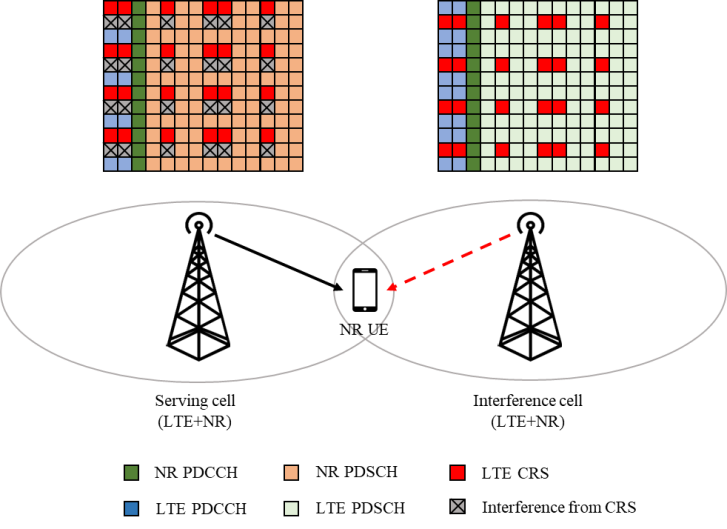 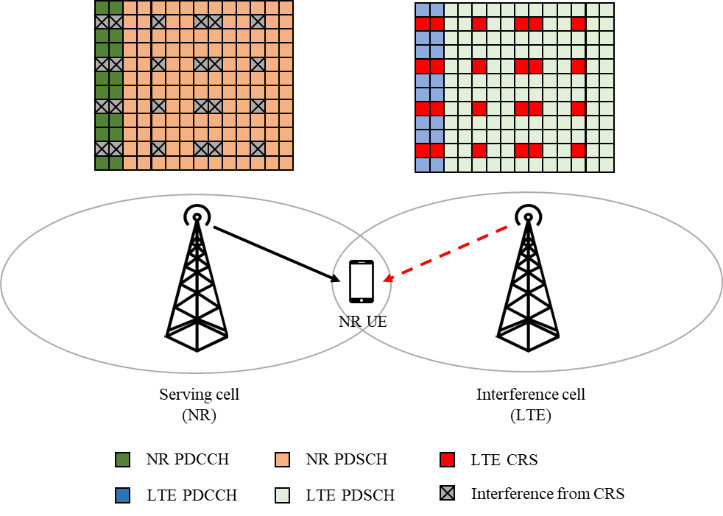 ParameterParameterUnitValueChannel BandwidthChannel BandwidthMHz10MHz with full PRB allocationSCSSCSkHz15Duplex modeDuplex modeFDDMCSMCS4, 13Antenna configuration Antenna configuration 4x2, 4x4 HARQ process numberHARQ process number4Number of layersNumber of layers1PDSCH configurationMapping typeType APDSCH configurationStarting symbol (S) If Rel-15 or Rel-16 Rate Matching pattern is configured: S = 3, else S =2PDSCH configurationLength (L)For scenario 1: 9For scenario 2: L=9, [11] if RM is configured,         12 otherwise. PDSCH configurationPRB bundling size2PDSCH configurationPRB bundling typeStaticPDSCH configurationPrecoding modelRandom precoding with Single panel Type 1 per PRB bundling size per slotPDSCH configurationOverhead for TBS determinationIf Rel-15 or Rel-16 CRS-RM is configured: 18, else 0PDSCH DMRS configurationDMRS TypeDMRS Type 1PDSCH DMRS configurationNumber of additional DMRS (Note 2)1PDSCH DMRS configurationMaximum number of OFDM symbols for DL front loaded DMRS1PDSCH DMRS configurationNumber of PDSCH DMRS CDM group(s) without data1CRS for rate matching for Scenario 1 (Note 1)LTE carrier centre subcarrier locationSame as NR carrier centre subcarrier locationCRS for rate matching for Scenario 1 (Note 1)LTE carrier BWMHz10CRS for rate matching for Scenario 1 (Note 1)Number of antenna ports4CRS for rate matching for Scenario 1 (Note 1)v-shift0SSB position SSB position First SSB in slot #0 in every 20 ms periodicity that is not scheduled for PDSCH transmission Propagation conditions and MIMO correlationPropagation conditions and MIMO correlationTDLA30-10 ULA LowNote 1:   No MBSFN is configured on LTE carrier Note 2:  The additional DMRS is alternated for scenario 2 rate-matching with L=11Note 1:   No MBSFN is configured on LTE carrier Note 2:  The additional DMRS is alternated for scenario 2 rate-matching with L=11Note 1:   No MBSFN is configured on LTE carrier Note 2:  The additional DMRS is alternated for scenario 2 rate-matching with L=11Note 1:   No MBSFN is configured on LTE carrier Note 2:  The additional DMRS is alternated for scenario 2 rate-matching with L=11ParameterParameterValueInterference Cell #1Interference Cell #2Interference power levelInterference power leveldBINR1=10.45dBINR2=4.6dBCRS patternLTE carrier centre subcarrier locationSame as NR serving carrier centre subcarrier locationSame as NR serving carrier centre subcarrier locationCRS patternLTE carrier BWMHz1010CRS patternNumber of antenna ports44CRS patternv-shift12PDSCH loading levelPDSCH loading level20% probability of occurrence of LTE data transmission in time domain, and full bandwidth allocation in frequency domain.20% probability of occurrence of LTE data transmission in time domain, and full bandwidth allocation in frequency domain.Modulation order for interference PDSCH when existsModulation order for interference PDSCH when exists16 QAM randomly modulated symbols16 QAM randomly modulated symbolsTime offsetTime offsetus3-1Frequency offsetFrequency offsetHz300-100Transmission rankTransmission rank80% and 20% probability for rank 1 and rank 2 respectively  80% and 20% probability for rank 1 and rank 2 respectivelyPropagation conditions and MIMO configuration (Note 1)Propagation conditions and MIMO configuration (Note 1)TDLA30-10 ULA LowTDLA30-10 ULA LowNote 1:  The channel for interference cells and serving cell are independent.Note 1:  The channel for interference cells and serving cell are independent.Note 1:  The channel for interference cells and serving cell are independent.Note 1:  The channel for interference cells and serving cell are independent.Note 1:  The channel for interference cells and serving cell are independent.Scenario 1Reference schemeRel-15 serving cell CRS-RM without interference cell CRS handlingScenario 1Scheme #1Rel-16 CRS-RM for 1 interference cell (The rate matched CRS is always the first dominant interference)Scenario 1Scheme #2 (Optional)Rel-16 CRS-RM for 1 interference cell (The rate matched CRS is NOT always the first dominant interference. i.e. 50% probability for rate matching (RM) for the first dominant interference and 50% probability for RM for the second dominant interference)Scenario 1Scheme #3Rel-15 RB symbol level CRS-RM for 2 interference cellsScenario 1Scheme #4CRS-IC with network assistanceScenario 1Scheme #5CRS-IC without network assistanceScenario 1Scheme #6LLR weighting with network assistanceScenario 1Scheme #7LLR weighting without network assistanceScenario 2Reference schemeWithout interference cell CRS handlingScenario 2Scheme #1Rel-15 CRS-RM for 1 interference cell (The rate matched CRS is always the first dominant interference)Scenario 2Scheme #2 (Optional)Rel-15 CRS-RM for 1 interference cell (The rate matched CRS is NOT always the first dominant interference. i.e. 50% probability for RM for the first dominant cell and 50% probability for RM for the second dominant interference)Scenario 2Scheme #3Rel-16 CRS-RM for 2 interference cellsScenario 2Scheme #4CRS-IC with network assistanceScenario 2Scheme #5CRS-IC without network assistanceScenario 2Scheme #6LLR weighting with network assistanceScenario 2Scheme #7LLR weighting without network assistanceMIMOMCS indexRef schemeScheme #1Scheme #2Scheme #3Scheme #4Scheme #5Scheme #6Scheme #74Tx 2Rx LowQPSK MCS43.31.63.31.7-0.10.20.6-0.44Tx 2Rx Low16QAM MCS1311.29.911.711.27.87.78.98.34Tx 4Rx LowQPSK MCS4-0.2-2.0-0.5-2.1-3.4-3.4-2.5-3.94Tx 4Rx Low16QAM MCS137.45.97.67.03.83.75.44.4MIMOMCS indexScheme #1Scheme #2Scheme #3Scheme #4Scheme #5Scheme #6Scheme #74Tx 2Rx LowQPSK MCS41.70.01.63.33.12.73.74Tx 2Rx Low16QAM MCS131.3-0.50.03.43.42.32.94Tx 4Rx LowQPSK MCS41.80.21.93.23.22.23.74Tx 4Rx Low16QAM MCS131.5-0.20.53.63.72.13.0MIMOMCS indexRef schemeScheme #4Scheme #5Scheme #6Scheme #74Tx 2Rx LowQPSK MCS42.0-0.6-0.5-0.1-0.94Tx 2Rx Low16QAM MCS139.97.47.68.17.84Tx 4Rx LowQPSK MCS4-1.7-4.0-4.1-3.3-3.64Tx 4Rx Low16QAM MCS136.13.63.64.74.8MIMOMCS indexScheme #4Scheme #5Scheme #6Scheme #74Tx 2Rx LowQPSK MCS42.62.52.22.94Tx 2Rx Low16QAM MCS132.52.31.82.14Tx 4Rx LowQPSK MCS42.32.41.61.94Tx 4Rx Low16QAM MCS132.52.61.41.3MCS indexReference Scheme, 
Scheme #4, 5, 6, 7Scheme #1, 2, 3Scheme #1, 2, 3MCS indexReference Scheme, 
Scheme #4, 5, 6, 7PDSCH 9 symbPDSCH 11 symbQPSK MCS440962472324016QAM MCS1313064768010248Change historyChange historyChange historyChange historyChange historyChange historyChange historyChange historyDateTSG #TSG Doc.CRRevSubject/CommentOldNew2021-04RAN4 #98e-bisR4-2104952TR skeleton0.0.12021-09RAN4 #100-eR4-2112224Implemented the following TPs approved at RAN4 #100-e:R4-2115739, TP to TR 38.833 Scenario for LTE CRS interference handling for NR UE, MediaTekR4-2115742, TP to TR 38.833: Interference Modeling for LTE CRS-IM, QualcommR4-2115737, TP to TR 38.833: Receiver structure for CRS-IM performance, Ericsson R4-2115738, TP: Introduction of simulation assumptions for CRS-IM receiver, Huawei, HiSilicon R4-2115736,	TP to TR 38.833: Link level simulation results for LTE CRS interference handling for NR UE,	Intel CorporationR4-2115735,	TP to TR 38.833: Summary of link level evaluation and conclusion for CRS-IM,	China TelecomEditorial modifications0.0.10.1.0